Please add NDIS Plan Goals here:Please attach NDIS ‘About ME’ page hereParticipant Name:D.O.B:D.O.B:D.O.B:D.O.B:NDIS Number:ADDRESSNDIS Plan Dates:Phone Number:E-mail:E-mail:E-mail:E-mail:Plan DetailsPlan Managed                  Agency Managed                    Self-Managed Plan Managed                  Agency Managed                    Self-Managed Plan Managed                  Agency Managed                    Self-Managed Plan Managed                  Agency Managed                    Self-Managed Plan Managed                  Agency Managed                    Self-Managed Plan Managed                  Agency Managed                    Self-Managed Plan Managed                  Agency Managed                    Self-Managed Plan Managed                  Agency Managed                    Self-Managed Plan Managed                  Agency Managed                    Self-Managed Plan Managed                  Agency Managed                    Self-Managed Plan Managed                  Agency Managed                    Self-Managed Plan Managed                  Agency Managed                    Self-Managed Plan Managed                  Agency Managed                    Self-Managed Plan Managed                  Agency Managed                    Self-Managed Invoicing Details (Self/Plan Manager Name, Email)Public TrusteeYES    NO             Under GuardianshipYES    NO             OPG  OPG  OPG  OPG     YES      NO        YES      NO        YES      NO        YES      NO        YES      NO        YES      NO     NameRoleAddressContact detailsRequest for service:      COS           Community Access    ABT    Domestic Assistance      Short Term Accommodation (STA)              Other:        Use of Respite/STA House -  $350 per night               Med prompt      COS           Community Access    ABT    Domestic Assistance      Short Term Accommodation (STA)              Other:        Use of Respite/STA House -  $350 per night               Med prompt      COS           Community Access    ABT    Domestic Assistance      Short Term Accommodation (STA)              Other:        Use of Respite/STA House -  $350 per night               Med prompt      COS           Community Access    ABT    Domestic Assistance      Short Term Accommodation (STA)              Other:        Use of Respite/STA House -  $350 per night               Med prompt      COS           Community Access    ABT    Domestic Assistance      Short Term Accommodation (STA)              Other:        Use of Respite/STA House -  $350 per night               Med prompt      COS           Community Access    ABT    Domestic Assistance      Short Term Accommodation (STA)              Other:        Use of Respite/STA House -  $350 per night               Med prompt      COS           Community Access    ABT    Domestic Assistance      Short Term Accommodation (STA)              Other:        Use of Respite/STA House -  $350 per night               Med prompt      COS           Community Access    ABT    Domestic Assistance      Short Term Accommodation (STA)              Other:        Use of Respite/STA House -  $350 per night               Med prompt      COS           Community Access    ABT    Domestic Assistance      Short Term Accommodation (STA)              Other:        Use of Respite/STA House -  $350 per night               Med prompt      COS           Community Access    ABT    Domestic Assistance      Short Term Accommodation (STA)              Other:        Use of Respite/STA House -  $350 per night               Med prompt      COS           Community Access    ABT    Domestic Assistance      Short Term Accommodation (STA)              Other:        Use of Respite/STA House -  $350 per night               Med prompt      COS           Community Access    ABT    Domestic Assistance      Short Term Accommodation (STA)              Other:        Use of Respite/STA House -  $350 per night               Med prompt      COS           Community Access    ABT    Domestic Assistance      Short Term Accommodation (STA)              Other:        Use of Respite/STA House -  $350 per night               Med prompt      COS           Community Access    ABT    Domestic Assistance      Short Term Accommodation (STA)              Other:        Use of Respite/STA House -  $350 per night               Med promptSERVICE DETAILS:Days requiredDuration of service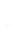 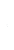 Times preferred (if applicable)Line Item (from price guide)Current Behaviour PlanYES       NO YES       NO YES       NO YES       NO AttachedAttachedAttachedAttached      YES       NO       YES       NO       YES       NO       YES       NO       YES       NO       YES       NO Current DiagnosisSpecial Considerations:Only if relevant to serviceSpecial Considerations:Only if relevant to serviceSpecial Considerations:Only if relevant to serviceMedications if relevantAllergies and eating requirementsBehaviours that may impact Communication StyleAmbulantEquipment Wheelchair Cab requiredContinence Aids requiredIndependent with toileting YES       NO YES       NO YES       NO YES       NO YES       NO YES       NO YES       NO YES       NO YES       NO YES       NO YES       NO YES       NO YES       NO YES       NO Referee – Name and Role, company:Contact Number:E-mail:E-mail:E-mail:E-mail:Emergency name and contact:Signature:Date:Date: